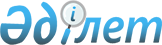 О внесении изменений и дополнений в решение Казалинского районного маслихата Кызылординской области от 22 декабря 2023 года №156 "О бюджете сельского округа Арыкбалык на 2024-2026 годы"Решение Казалинского районного маслихата Кызылординской области от 6 мая 2024 года № 235
      Казалинский районный маслихат Кызылординской области РЕШИЛ:
      1. Внести в решение Казалинского районного маслихата Кызылординской области "О бюджете сельского округа Арыкбалык на 2024-2026 годы" от 22 декабря 2023 года № 156 следующие изменения и дополнения:
      пункт 1 изложить в новой редакции:
      "1. Утвердить бюджет сельского округа Арыкбалык на 2024-2026 годы согласно приложениям 1, 2, 3, в том числе на 2024 год в следующих объемах:
      1) доходы – 112227 тысяч тенге, в том числе:
      налоговые поступления – 5336 тысяч тенге;
      неналоговые поступления – 375 тысяч тенге;
      поступлениям от продажи основного капитала – 200 тысяч тенге;
      поступления трансфертов – 106316 тысяч тенге;
      2) затраты – 113720,4 тысяч тенге;
      3) чистое бюджетное кредитование – 0;
      бюджетные кредиты – 0;
      погашение бюджетных кредитов – 0;
      4) сальдо по операциям с финансовыми активами – 0;
      приобретение финансовых активов – 0;
      поступления от продажи финансовых активов государства – 0;
      5) дефицит (профицит) бюджета – -1493,4 тысяч тенге;
      6) финансирование дефицита (использование профицита) бюджета – 1493,4 тысяч тенге;
      поступление займов – 0;
      погашение займов – 0;
      используемые остатки бюджетных средств – 1493,4 тысяч тенге.".
      2. Приложения 1 к указанному решению изложить в новой редакции согласно приложениям 1 к настоящему решению.
      3. Дополнить указанное решение приложениями 4 согласно приложениям 2 к настоящему решению.
      4. Настоящее решение вводится в действие с 1 января 2024 года. Бюджет на 2024 год сельского округа Арыкбалык Целевые трансферты из районного бюджета на 2024 год бюджету сельского округа Арыкбалык за счет средств районного бюджета
					© 2012. РГП на ПХВ «Институт законодательства и правовой информации Республики Казахстан» Министерства юстиции Республики Казахстан
				
      Председатель Казалинского районного маслихата 

Г. Алиш
Приложение 1 к решению
Казалинского районного маслихата
от "06" мая 2024 года №235Приложение 1 к решению
Казалинского районного маслихата
от "22" декабря 2023 года №156
Категория
Категория
Категория
Категория
Сумма, 
тысяч тенге
Класс
Класс
Класс
Сумма, 
тысяч тенге
Подкласс
Подкласс
Сумма, 
тысяч тенге
Наименование
Сумма, 
тысяч тенге
1. Доходы
112227
1
Налоговые поступления
5336
01
Подоходный налог
2865
2
Индивидуальный подоходный налог
2865
04
Hалоги на собственность
2454
1
Hалоги на имущество
97
3
Земельный налог
31
4
Hалог на транспортные средства
1826
5
Единый земельный налог
500
05
Внутренние налоги на товары, работы и услуги
17
3
Поступления за использование природных и других ресурсов
7
4
Сборы за ведение предпринимательской и профессиональной деятельности
10
2
Неналоговые поступления
375
01
Доходы от государственной собственнсти
375
5
Доходы от аренды имущества, находящегося в государственной собственности
375
3
Поступления от продажи основного капитала
200
03
Продажа земли и нематериальных активов
200
1
Продажа земли
200
4
Поступления трансфертов 
106316
4
02
Трансферты из вышестоящих органов государственного управления
106316
3
Трансферты из районного (города областного значения) бюджета
106316
Функциональная группа
Функциональная группа
Функциональная группа
Функциональная группа
Администратор бюджетных программ
Администратор бюджетных программ
Администратор бюджетных программ
Программа
Программа
Наименование
Наименование
2.Затраты
113720,4
1
Государственные услуги общего характера
49969
1
124
Аппарат акима города районного значения, села, поселка, сельского округа
49969
1
001
Услуги по обеспечению деятельности акима города районного значения, села, поселка, сельского округа
49449
022
Капитальные расходы государственного органа
470
77
Жилищно-коммунальное хозяйство
24937
22714
124
Аппарат акима города районного значения, села, поселка, сельского округа
24937
008
Освещение улиц в населенных пунктах
2917
009
Обеспечение санитарии населенных пунктов
622
011
Благоустройство и озеленение населенных пунктов
21398
8
Культура, спорт, туризм и информационное пространство
37280
124
Аппарат акима города районного значения, села, поселка, сельского округа
37280
006
Поддержка культурно-досуговой работы на местном уровне
37280
12
Транспорт и коммуникации
1534
112424
Аппарат акима города районного значения, села, поселка, сельского округа
1534
013
Обеспечение функционирования автомобильных дорог в городах районного значения, поселках, селах, сельских округах
1534
15
Трансферты
0,4
124
Аппарат акима города районного значения, села, поселка, сельского округа
0,4
048
Возврат неиспользованных (недоиспользованных) целевых трансфертов
0,4
3. Чистое бюджетное кредитование
0
Бюджетные кредиты
0
Погашение бюджетных кредитов
0
4.Сальдо по операциям с финансовыми активами
0
Приобретение финансовых активов
0
Поступления от продажи финансовых активов государства
0
5.Дефицит (профицит) бюджета
-1493,4
6.Финансирование дефицита (использование профицита) бюджета
1493,4
8
Используемые остатки бюджетных средств
1493,4
01
Остатки бюджетных средств
1493,4
1
Свободные остатки бюджетных средств
1493,4Приложение 2 к решению
Казалинского районного маслихата
от "06" мая 2024 года №235Приложение 4 к решению
Казалинского районного маслихата
от "22" декабря 2023 года №156
№
Наименование 
Сумма, тысяч тенге
Целевые текущие трансферты
5421
1
В рамках проекта школы Жайлы разработать детальный план строительства пешеходной дорожки по дороге к школе №94 (улицы Жалгасбаева, Оспанова)
4421
2
Строительство автомобильной дороги и тротуара с автостоянкой возле "Комфортной школы" в селе Жанкожа батыр, Арыкбалыкском сельском округе, Казалинском районе, Кызылординской области
1000